Moduł: Maszyny funkcyjneRozgrzewka – faza wstępna
Zgadnij moje urodziny.Wykonaj następujące obliczenia.Zapisz liczbę, która odpowiada Twojemu miesiącowi urodzeniaPomnóż przez 5Dodaj 7Pomnóż przez 4Dodaj 13Pomnóż przez 5Dodaj liczbę odpowiadającą Twojemu dniu urodzeniaJaki jest twój wynik?[Nauczyciel ustala datę urodzenia każdego ucznia na podstawie wartości wyjściowej jego obliczeń.]RealizacjaĆwiczenie 1 (utworzone w Function Machines Function Machines – GeoGebra )CZĘŚĆ  AWybierz funkcję maszyny 1 (Maszyna funkcjyjna (1) – GeoGebra)  . Eksperymentuj, co otrzymasz, wprowadzając do maszyny różne wartości.Wypełnij poniższą tabelę.Jaka jest wartość wyjściowa po wprowadzeniu następujących liczb?						100Wyjaśnij zasadę działania maszyny.CZĘŚĆ BWybierz funkcję maszyny 3 ( Maszyna funkcjyjna (3) – GeoGebra ) . Eksperymentuj, co otrzymasz, wprowadzając do maszyny różne wartości.Wypełnij poniższą tabelę.Jaka jest wartość wyjściowa po wprowadzeniu następujących liczb?						100Wyjaśnij zasadę działania maszyny.Aktywność 2Poniższy rysunek przedstawia sekcję programowania apletu. Możesz stworzyć swoją regułę funkcji, wybierając żądaną maszynę (Maszyna 11 Funkcji Maszyny (11) – GeoGebra ).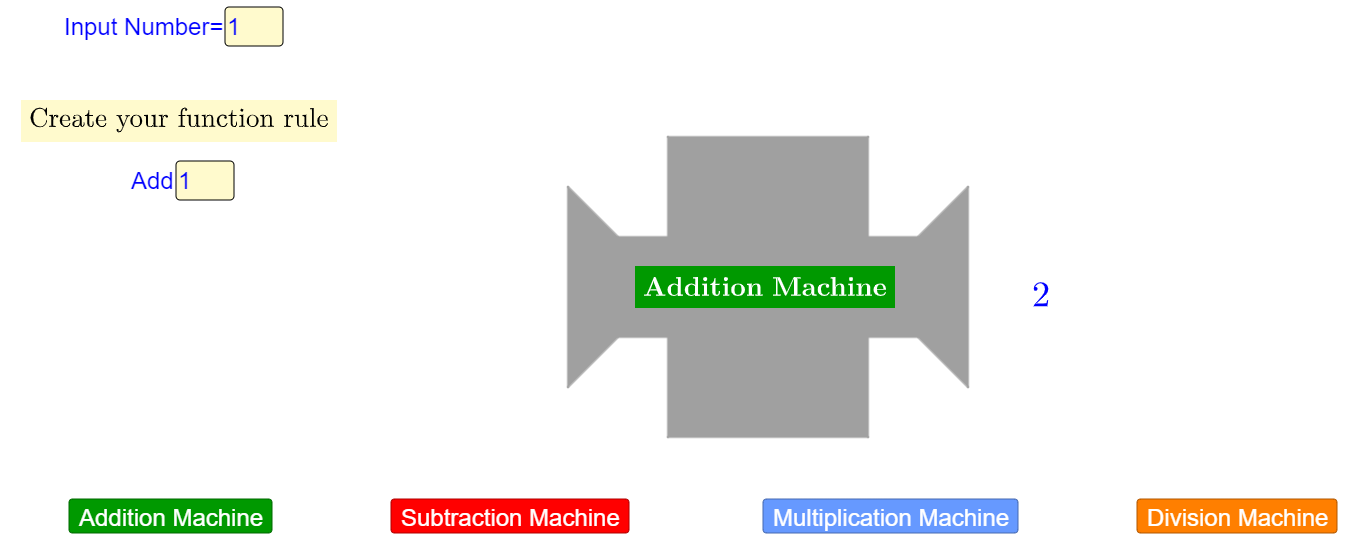 Zaprogramuj dwie maszyny funkcyjne, które utworzą następujące tabele.Zaprogramuj własną maszynę, a następnie wypełnij tabelę wartości. Pokaż jednemu z kolegów z klasy swoją tabelę wartości i poproś go o zaprogramowanie maszyny funkcyjnej, która daje tę tabelę.Aktywność 3Możesz łączyć funkcje maszyn. Wybierz maszyny 5a i 5b ( Function Machines (5) – GeoGebra ) i zobacz, co się wydarzy.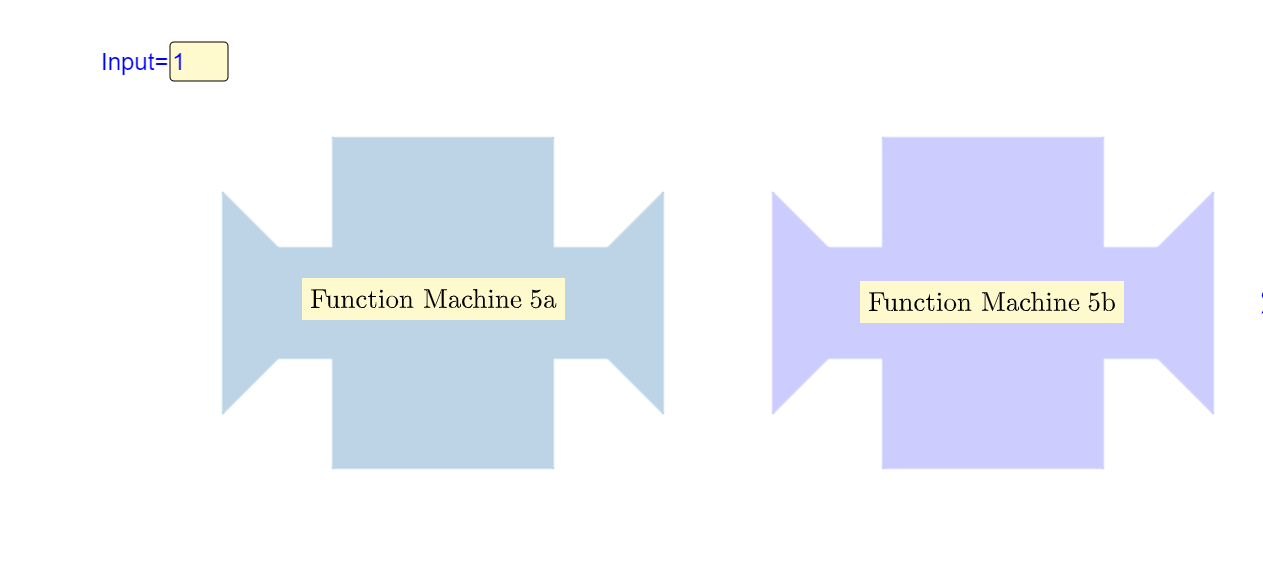 (a) Wypełnij poniższą tabelę. Wyjaśnij, w jaki sposób obliczana jest wartość wyjściowa.Teraz wybierz maszyny 6a i 6b ( Function Machines (6) – GeoGebra ) i uzupełnij nową tabelę.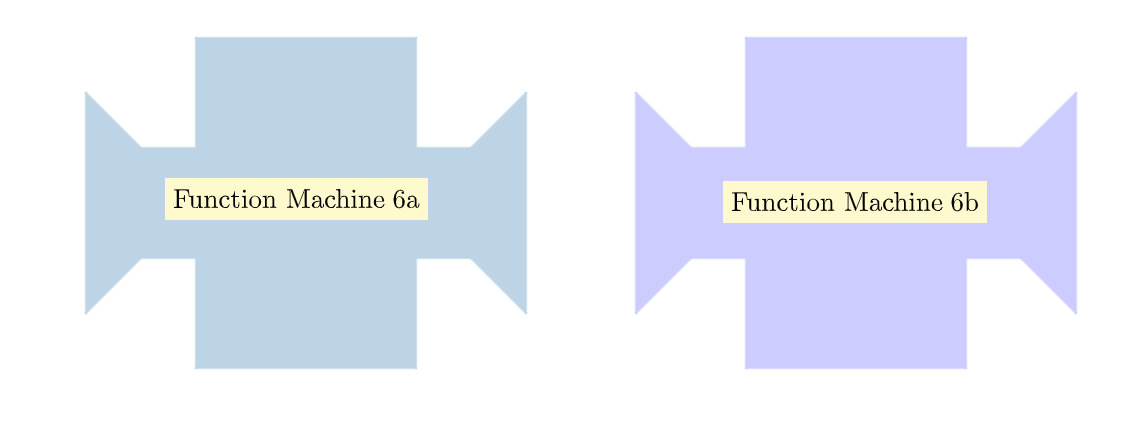 Porównaj obie tabele. Wyjaśnij, w jaki sposób zmiana kolejności maszyn modyfikuje wartości wyjściowe tabeli. Podaj przykłady.Jaka jest wartość wyjściowa, gdy w każdej kombinacji zostaną wprowadzone następujące liczby?Kombinacja 1						100Kombinacja 2						100Znajdź wartości wejściowe, aby uzyskać następujące wartości wyjścioweKombinacja 1				___ 13Kombinacja 25,5							Ćwiczenie 4 (ćwiczenie)Podaj kombinację dwóch maszyn funkcyjnych, które podają poniższe tabele. Wyjaśnij swoją pracę. Opisz zasady każdej kombinacji maszyn.Ćwiczenie 5 (ćwiczenie)Podaj kombinację maszyn funkcyjnych (co najmniej dwie), które dają następujące wyniki:Wartość wejściowa jest taka sama jak wartość wyjściowa.Ćwiczenie 6 (rozszerzenie)Zaprogramuj maszynę z regułą „dodaj 4”, a drugą z regułą „pomnóż przez 5”.Wypełnij poniższe tabele własnymi wartościami wejściowymi.Zasada „dodaj 4” 				Zasada „pomnóż przez 5”Wstaw do obu maszyn wartość 0, a następnie wartość 1. Jak zmieni się wartość wyjściowa, gdy wartość wejściowa wzrośnie o 1?Wstaw do obu maszyn wartości 30, 31, 32 i 33, a następnie 50, 51, 52 i 53. Jak zmieni się wartość wyjściowa, gdy wartość wejściowa wzrośnie o 1? Wyjaśnij i porównaj zmianę jednostek w obu maszynach.Rozszerzenie – aplikacjaĆwiczenie 7Firma A wypożycza rower na podstawie: 8 € za każdą godzinę i dodatkowo 5 € na ubezpieczenie.Utwórz kombinację maszyn, która daje koszt wypożyczenia roweru w odniesieniu do godzin wypożyczenia. Wyjaśnić.Opisz wykres utworzony w oknie wykresu.Skorzystaj z wykresu, aby odpowiedzieć na następujące pytanie: Helena nie chce wydać więcej niż 100 euro. Na jaką maksymalną liczbę godzin stać ją na wypożyczenie roweru?Firma B jest tańsza niż firma A za wypożyczenie roweru na mniej niż 4 godziny. Utwórz kombinację maszyn, która daje koszt lub wypożyczenie roweru dla firmy B. Uzasadnij swoją odpowiedź na podstawie dostarczonych wykresów.Działania oceniająceW poniższej maszynie wprowadzane są słowa, a maszyna podaje na wyjściu liczbę liter słowa (patrz przykład)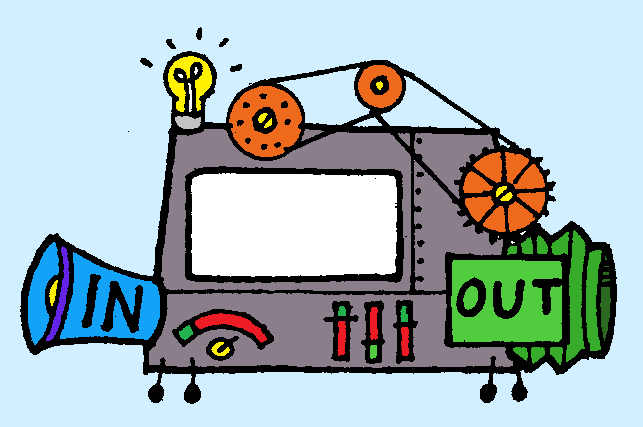 Znajdź wartości wyjściowe dla następującego wejścia:GEOMETRIAALGEBRAFUNKCJONOWAĆLICZBYZaproponuj możliwe wartości wejściowe dla następujących wartości wyjściowych:8910Znajdź poniżej zasady 5 automatów funkcyjnych.MASZYNA A: Dodaj 5MASZYNA B: odejmij 2MASZYNA C: Pomnóż przez 3MASZYNA D: Podziel przez 2Podaj kombinację maszyn, która mogłaby podać poniższe tabele. Wyjaśnij kolejność.TABELA 1 							TABELA 2TABELA 3 							TABELA 4WejścieWyjście0357101215WejścieWyjście0357101215WejścieWyjście17214428749WejścieWyjście627384106WejścieWyjścieWejścieWyjście 1Wyjście 21351012WejścieWyjście 1Wyjście 21351012WejścieWyjście13253749WejścieWyjście10233649WejścieWyjścieWejścieWyjścieWejścieWyjście142547710WejścieWyjście182115201035WejścieWyjście1334761510WejścieWyjście5971510241127